Trip Profile Special notes 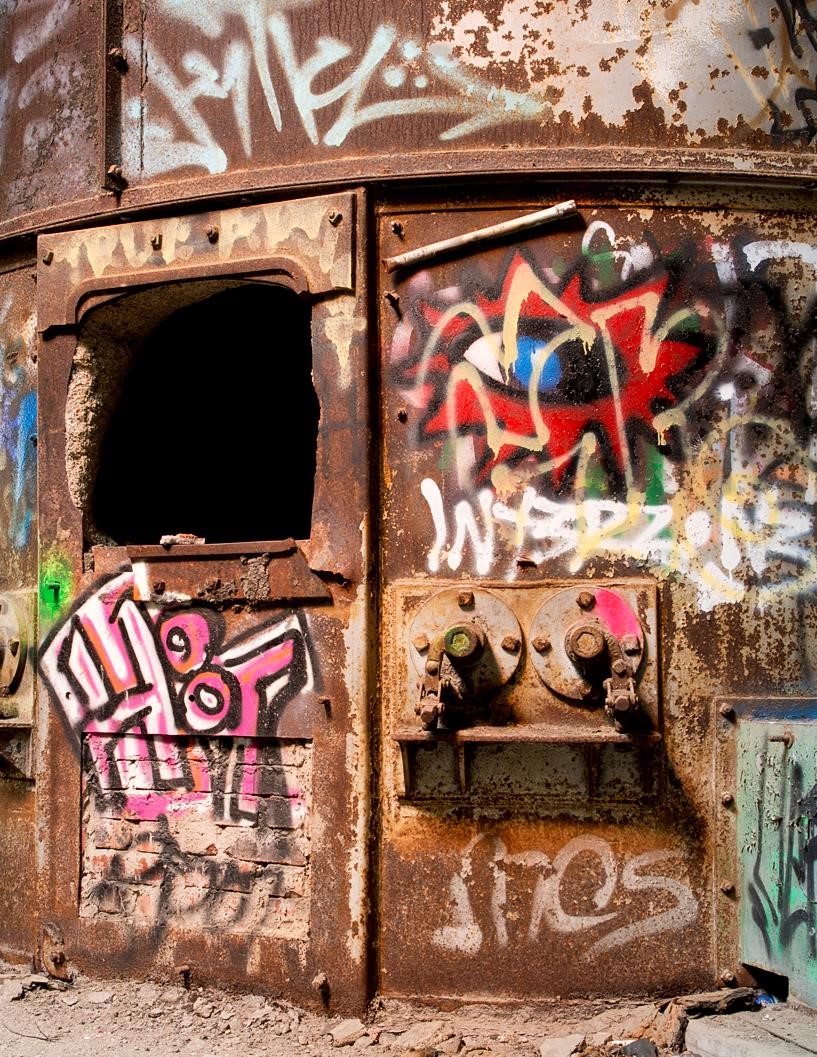 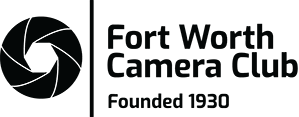 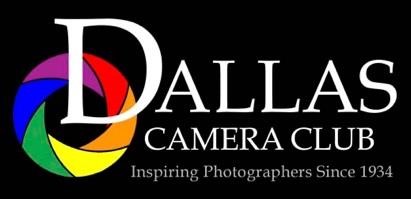 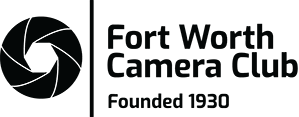 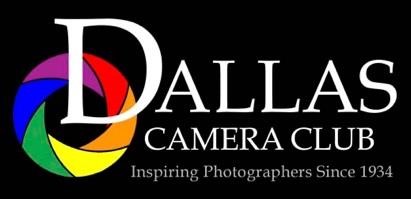 Topic Details Trip Name Abandoned Incinerator – Fort Worth Short Description Large incinerator full of abandoned burners and lots of graffiti. Web Site  noneContributor/email Ken Spencer  spencer.kenneth@att.net Travel Time In Fort Worth Date trip taken  2021/03/26Points of Interest Address for Mapping Software Use the address of Specialty Concrete, 1432 East Devitt Street, Fort Worth, TX 76119 for GPS directions Continue past the concrete place Turn right at the next road (you will see a lot of bamboo at that road) Follow the road to the incinerator Look for two tall chimneys. Restrictions / Safety Issues Proceed carefully. Watch for openings in floor and stairs with no handrails. You would be well advised to go in a group for safety reasons since homeless people have been known to frequent this place. Entry Fee Always open and not posted. Lodging Suggestions Dining Suggestions Best Shooting Time of Day  Anytime of day. Much shooting will be inside. Primary GPS Coordinate 32.700182, -97.310837 ID Note 1 Lots of photo opportunities. 2 